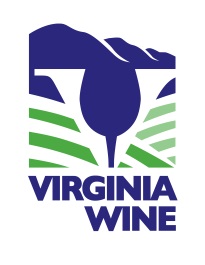 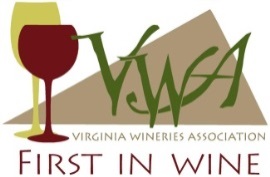 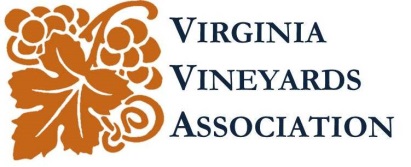 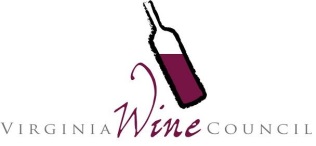 BEYOND 2015 – Blueprint for VA WineVision Statement for 2020By year 2020, the Virginia Wine Industry will have a definitive brand identity and be established as the Eastern capital of the American wine industry, measurable by premium wine sales.Objectives and StrategiesObjective #1: Increase the amount of vineyard acreage to meet market demand by 2020 with a goal of 100% Virginia grapes being used in all Virginia Farm Winery license productionShort Term Strategies:Develop a packet of information to support the planting of new vines by recruiting absentee landowners, new farmers to put land back into production and to urge existing farmers to diversify and include wine grapes in portfolio.Conduct economic study/report to show viability of planting new vineyards.Conduct a survey of winemakers to determine varietals and clones to be planted in specific regionsInclude information on available funding (public and private)Show cost and value of acre/wine grapes and need for more wine grapes to support increased wine productionGear packet of information for vineyards of 10+ acres.Indentify and put together a team to make presentations and meet with interested parties.Experienced growerExperienced winery owner with successful contractsViticulturistWine MakerAccountantBankerLawyerIdentify Audience (Potential Growers) and Reach OutAbsentee landownersDeep pocketsExisting farmers who want to diversifyWrite articles about need and advertise sessions in local newspapers, via extension offices, newsletters, local farm bureaus, local banksWork with VSU and VT Outreach ProgramsAttend Ag Expo and other trade conferences to speak with current farmers Secure funding to support vineyard development in form of cost share programLong Term StrategiesEstablish Vineyard Management Team to bring new agricultural lands into wine grape productionIncrease access to capital for wineries and vineyardsMaximize Winery and Vineyard Tax Credit to encourage planting of new seedlings Increase funding for Wine Promotion Fund; maintain funding for Virginia Winery Distribution CompanyObjective #2: Reduce the financial risk of grape growing by reducing cost of growing wine grapes and improving profitability of vineyards and wineriesShort term StrategiesLong term contracts between growers and winemakersLow-interest loans or grantsExplore crop-insuranceSite selection / varietal education (Virginia Tech Virginia Viticultural Suitability Investigative Tool)Co-operative purchase of grape-growing materialsIdentify federal grants for underserved areasIdentify internship programs and relationships with colleges, other countriesStart discussion with VT, Community Colleges re: certificate programs, internships, classesLong Term StrategiesAddress economy of scale issues for Virginia wineries and identify ways to minimize financial impactInvestigate the cooperative type structureResearch reducing chemical usageStudy on profitabilityIdentify costs of labor, materialsIdentify areas to diversity - agritourismInvestigate ways to provide for more vineyard mechanization wherever possibleIncentivize frost protection and assistance, irrigationDevelop plan to develop vineyard into wineryEducation on best practices/mitigation of problems for growing in a humid climateShare equipment/Utilize CoopIncrease access to capital for vineyards and wineriesIncrease pool of trained labor and/or vineyard management/mechanization to support vineyard expansionBi-lingual training classesExplore certificationSpecific training for Spanish-speaking audience (Traveling Program)Increase use of H2-A programExplore practical mechanisms for small vineyardsObjective #3:  Relationships with local and state governmentShort Term StrategiesImprove sharing of information with industry and with VWC regarding local issuesSend surveys and request information from wineries, vineyardsDevelop a white paper on economic impact of industryDevelop model sense of board/local ordinanceDevelop list of threats from local government action/be proactive in averting adverse actionDevelop list of government agriculture development officersFunding of VWC needs to be more broad basedPlug into council of states and distribute informationOutreach to economic development departments – local and state Meetings with local representatives; meet the candidates; encourage attendance at meetingsPublish Annual ReportLong Term StrategiesOppose a patchwork of local laws and restrictive regulations from land use to taxationSupport Virginia’s Use Value Assessment Program Engage with localities in the development of local economic development plans and in education and workforce development  Objective #4: MarketingShort Term StrategiesDrive sales of Virginia wines through wineriesContinue to build travel demand through media Align statewide promotions to support this objectiveMarch Wine & Dine Month –shift to April travel October Wine Month – Trade focus and travelPartner with VTC to promote Virginia as a wine destinationContinue to create vehicles for consumers to find easy access to winery travel informationCreate promotional opportunities to generate interest in visiting VA wineriesBuild Virginia Wine Brand through Strategic Events & CommunicationsThe Virginia Governor’s CupThe winners set tone for what is working in VirginiaSet the tone of quality wines The Virginia Wine SummitUse this format to define important messaging for Virginia winesInvite important opinion shapers to Virginia to participate Continue to build the post-messaging from this eventContinue Virginia wine tastings vs. benchmark winesTarget opinion shapers to experience Virginia winesTrade toursWine CampsEstablish more AVA’s in VirginiaIncrease sales in VA with “Drink Local” Messaging Build brand loyalty with VirginiansDevelop a local advertising  program with VA based publications Continue to Build Restaurant/retail incentives Create synergies with the local food movementTarget lifestyle publications vs. wine publicationsPreserve Virginia wine shelf spacePromote wine shops that promote Virginia winesFully engage wine marketers – market to tradeContinue to build trade toursSupport Governor’s Office Efforts to Promote Virginia winesMarketing MaterialsTrade MissionsLong Term StrategiesExpand Virginia wine sales both in Virginia and beyondImprove the overall reputation of Virginia as a quality wine producing regionProtect and support on-site retail sales for Virginia wineriesSupport Virginia Wine Organizations that track and fight for these efforts.Build valid information that supports wineries rights to sell their product onsiteEstablish statistics on winery income vs. strain on local economiesBuild interest for sales and distribution of Virginia wines out-of-state.Create interest for Virginia wines through select marketing opportunities within targeted marketsMarkets of interest include1. Washington DC2. North Carolina 3. Maryland 4. South Carolina 5. New York6. IllinoisOther states to include:, Florida, Georgia, Pennsylvania Create a national “Virginia” brand that definitively positions Virginia as a preeminent wine regionExpand Virginia brand beyond Virginia bordersContinue to build strong loyalties with key influencersBuild relationships with key media Further define what attributes make Virginia unique as a wine regionDevelop messaging that positively promotes those key attributes. 